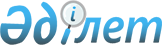 Мәслихаттың 2010 жылғы 23 желтоқсандағы № 392 "Рудный қаласының 2011-2013 жылдарға арналған қалалық бюджеті туралы" шешіміне өзгерістер енгізу туралыҚостанай облысы Рудный қаласы мәслихатының 2011 жылғы 28 қазандағы № 508 шешімі. Қостанай облысы Рудный қаласының Әділет басқармасында 2011 жылғы 1 қарашада № 9-2-192 тіркелді

      Қазақстан Республикасының 2008 жылғы 4 желтоқсандағы Бюджет кодексінің 106 және 109-баптарына, Қазақстан Республикасының 2001 жылғы 23 қаңтардағы "Қазақстан Республикасындағы жергілікті мемлекеттік басқару және өзін-өзі басқару туралы" Заңының 6-бабына сәйкес мәслихат ШЕШТІ:



      1. Мәслихаттың "Рудный қаласының 2011-2013 жылдарға арналған қалалық бюджеті туралы" 2010 жылғы 23 желтоқсандағы № 392 (Нормативтік құқықтық актілердің мемлекеттік тіркеу тізілімінде нөмірі 9-2-175, 2011 жылғы 7 қаңтарда "Рудненский рабочий" қалалық газетінде жарияланған) шешіміне мынадай өзгерістер енгізілсін:



      көрсетілген шешімнің 1-тармағында:



      1)-тармақшасы жаңа редакцияда жазылсын:

      "1) кірістер – 8670811,4 мың теңге, оның ішінде:

      салықтық түсімдер бойынша – 7854815,0 мың теңге;

      салықтық емес түсімдер бойынша – 26324,0 мың теңге;

      негізгі капиталды сатудан түсетін түсімдер бойынша – 166956,0 мың теңге;

      трансферттер түсімі бойынша – 622716,4 мың теңге;";



      2)-тармақшасы жаңа редакцияда жазылсын:

      "2) шығындар – 8347133,4 мың теңге;";



      4) тармақшасы жаңа редакцияда жазылсын:

      "4) қаржы активтерімен операциялар бойынша сальдо – 182519 мың теңге, оның ішінде:

      қаржы активтерін сатып алу – 182519 мың теңге;";

      көрсетілген шешімнің 1-қосымшасы осы шешімнің қосымшасына сәйкес жаңа редакцияда жазылсын.



      2. Осы шешім 2011 жылғы 1 қаңтардан бастап қолданысқа енгізіледі.      Қалалық мәслихаттың кезектен

      тыс сессиясының төрағасы                   А. Хасен      Қалалық

      мәслихаттың хатшысы                        В. Лощинин      КЕЛІСІЛДІ:      "Қазақстан Республикасы

      Қаржы министрлігі Салық

      комитетінің Қостанай облысы

      бойынша салық департаменті

      Рудный қаласы бойынша салық

      басқармасы" мемлекеттік

      мекемесінің бастығы

      _________________________ С. Ахметов      Рудный қаласы әкімдігінің

      "Рудный қалалық қаржы бөлімі"

      мемлекеттік мекемесінің бастығы

       ________________________ М. Дуспулов      Рудный қаласы әкімдігінің

      "Рудный қалалық экономика және

      бюджеттік жоспарлау бөлімі"

      мемлекеттік мекемесінің бастығы

      _______________________ С. Искуженов

Мәслихаттың         

2011 жылғы 28 қазандағы   

№ 508 шешіміне        

қосымша          Мәслихаттың          

2010 жылғы 23 желтоқсандағы  

№ 392 шешіміне        

1-қосымша           Рудный қаласының 2011 жылға арналған қалалық бюджеті
					© 2012. Қазақстан Республикасы Әділет министрлігінің «Қазақстан Республикасының Заңнама және құқықтық ақпарат институты» ШЖҚ РМК
				СанатыСанатыСанатыСанатыСома, мың

теңгеСыныбыСыныбыСыныбыСома, мың

теңгеІшкі сыныбыІшкі сыныбыСома, мың

теңгеАтауыСома, мың

теңгеI. Кірістер8670811,41Салықтық түсімдер7854815,0101Табыс салығы3089019,01012Жеке табыс салығы3089019,0103Әлеуметтiк салық2384172,01031Әлеуметтік салық2384172,0104Меншiкке салынатын салықтар701503,01041Мүлiкке салынатын салықтар478626,01043Жер салығы26249,01044Көлiк құралдарына салынатын салық196618,01045Бірыңғай жер салығы10,0105Тауарларға, жұмыстарға және

қызметтерге салынатын iшкi салықтар1657199,01052Акциздер1141492,01053Табиғи және басқа да ресурстарды

пайдаланғаны үшiн түсетiн түсiмдер472900,01054Кәсiпкерлiк және кәсiби қызметтi

жүргiзгенi үшiн алынатын алымдар40397,01055Ойын бизнесiне салық2410,0108Заңдық мәнді іс-әрекеттерді жасағаны

және (немесе) оған уәкілеттігі бар

мемлекеттік органдар немесе лауазымды

адамдар құжаттар бергені үшін

алынатын міндетті төлемдер22922,01081Мемлекеттік баж22922,02Салықтық емес түсiмдер26324,0201Мемлекеттік меншіктен түсетін

кірістер20315,02011Мемлекеттік кәсіпорындардың таза

кірісі бөлігінің түсімдері815,02015Мемлекет меншігіндегі мүлікті жалға

беруден түсетін кірістер19500,0202Мемлекеттік бюджеттен

қаржыландырылатын мемлекеттік

мекемелердің тауарларды (жұмыстарды,

қызметтерді) өткізуінен түсетін

түсімдер72,02021Мемлекеттік бюджеттен

қаржыландырылатын мемлекеттік

мекемелердің тауарларды (жұмыстарды,

қызметтерді) өткізуінен түсетін

түсімдер72,0204Мемлекеттік бюджеттен

қаржыландырылатын, сондай-ақ

Қазақстан Республикасы Ұлттық

Банкінің бюджетінен (шығыстар

сметасынан) ұсталатын және

қаржыландырылатын мемлекеттік

мекемелер салатын айыппұлдар,

өсімпұлдар, санкциялар, өндіріп

алулар2205,02041Мұнай секторы ұйымдарынан түсетін

түсімдерді қоспағанда, мемлекеттік

бюджеттен қаржыландырылатын,

сондай-ақ Қазақстан Республикасы

Ұлттық Банкінің бюджетінен (шығыстар

сметасынан) ұсталатын және

қаржыландырылатын мемлекеттік

мекемелер салатын айыппұлдар,

өсімпұлдар, санкциялар, өндіріп

алулар2205,0206Басқа да салықтық емес түсiмдер3732,02061Басқа да салықтық емес түсiмдер3732,03Негізгі капиталды сатудан түсетін

түсімдер166956,0301Мемлекеттік мекемелерге бекітілген

мемлекеттік мүлікті сату139083,03011Мемлекеттік мекемелерге бекітілген

мемлекеттік мүлікті сату139083,0303Жердi және материалдық емес

активтердi сату27873,03031Жерді сату16000,03032Материалдық емес активтерді сату11873,04Трансферттер түсімі622716,4402Мемлекеттiк басқарудың жоғары тұрған

органдарынан түсетiн трансферттер622716,44022Облыстық бюджеттен түсетiн

трансферттер622716,4Функционалдық топФункционалдық топФункционалдық топФункционалдық топФункционалдық топСома, мың

теңгеКіші функцияКіші функцияКіші функцияКіші функцияСома, мың

теңгеБюджеттік бағдарламалардың әкiмшiсiБюджеттік бағдарламалардың әкiмшiсiБюджеттік бағдарламалардың әкiмшiсiСома, мың

теңгеБағдарламаБағдарламаСома, мың

теңгеАтауыСома, мың

теңгеII. Шығындар8347133,401Жалпы сипаттағы мемлекеттiк

қызметтер160574,91Мемлекеттiк басқарудың жалпы

функцияларын орындайтын өкiлдi,

атқарушы және басқа органдар120792,9112Аудан (облыстық маңызы бар

қала) мәслихатының аппараты18534,0001Аудан (облыстық маңызы бар

қала) мәслихатының қызметін

қамтамасыз ету жөніндегі

қызметтер13532,5003Мемлекеттік органдардың күрделі

шығыстары5001,5122Аудан (облыстық маңызы бар

қала) әкімінің аппараты74121,9001Аудан (облыстық маңызы бар

қала) әкімінің қызметін

қамтамасыз ету жөніндегі

қызметтер60864,9003Мемлекеттік органдардың күрделі

шығыстары13257,0123Қаладағы аудан, аудандық маңызы

бар қала, кент, ауыл (село),

ауылдық (селолық) округ

әкімінің аппараты28137,0001Қаладағы аудан, аудандық маңызы

бар қаланың, кент, ауыл (село),

ауылдық (селолық) округ

әкімінің қызметін қамтамасыз

ету жөніндегі қызметтер27148,0022Мемлекеттік органдардың күрделі

шығыстары989,02Қаржылық қызмет25494,0452Ауданның (облыстық маңызы бар

қаланың) қаржы бөлімі25494,0001Аудандық бюджетті орындау және

коммуналдық меншікті (облыстық

манызы бар қала) саласындағы

мемлекеттік саясатты іске асыру

жөніндегі қызметтер16161,0004Біржолғы талондарды беру

жөніндегі жұмысты және біржолғы

талондарды іске асырудан

сомаларды жинаудың толықтығын

қамтамасыз етуді ұйымдастыру6680,0011Коммуналдық меншікке түскен

мүлікті есепке алу, сақтау,

бағалау және сату2052,0018Мемлекеттік органдардың күрделі

шығыстары601,05Жоспарлау және статистикалық

қызмет14288,0453Ауданның (облыстық маңызы бар

қаланың) экономика және

бюджеттік жоспарлау бөлімі14288,0001Экономикалық саясатты,

мемлекеттік жоспарлау жүйесін

қалыптастыру және дамыту және

ауданды (облыстық манызы бар

қаланы) басқару саласындағы

мемлекеттік саясатты іске асыру

жөніндегі қызметтер14054,0004Мемлекеттік органдардың күрделі

шығыстары234,002Қорғаныс4686,01Әскери мұқтаждар4686,0122Аудан (облыстық маңызы бар

қала) әкімінің аппараты4686,0005Жалпыға бірдей әскери міндетті

атқару шеңберіндегі іс-шаралар4686,003Қоғамдық тәртіп, қауіпсіздік,

құқықтық, сот, қылмыстық-атқару

қызметі13745,01Құқық қорғау қызметi13745,0458Ауданның (облыстық маңызы бар

қаланың) тұрғын үй-коммуналдық

шаруашылығы, жолаушылар көлігі

және автомобиль жолдары бөлімі13745,0021Елдi мекендерде жол жүрісі

қауiпсiздiгін қамтамасыз ету13745,004Бiлiм беру3336976,41Мектепке дейiнгi тәрбие және

оқыту586773,0464Ауданның (облыстық маңызы бар

қаланың) білім бөлімі586773,0009Мектепке дейінгі тәрбие

ұйымдарының қызметін қамтамасыз

ету563673,0021Мектеп мұғалімдеріне және

мектепке дейінгі ұйымдардың

тәрбиешілеріне біліктілік

санаты үшін қосымша ақы көлемін

ұлғайту23100,02Бастауыш, негізгі орта және

жалпы орта білім беру2390291,0123Қаладағы аудан, аудандық маңызы

бар қала, кент, ауыл (село),

ауылдық (селолық) округ

әкімінің аппараты3408,0005Ауылдық (селолық) жерлерде

балаларды мектепке дейін тегін

алып баруды және кері алып

келуді ұйымдастыру3408,0464Ауданның (облыстық маңызы бар

қаланың) білім бөлімі2386883,0003Жалпы білім беру2213764,0006Балаларға қосымша білім беру173119,09Бiлiм беру саласындағы өзге де

қызметтер359912,4464Ауданның (облыстық маңызы бар

қаланың) білім бөлімі87188,4001Жергілікті деңгейде білім беру

саласындағы мемлекеттік

саясатты іске асыру жөніндегі

қызметтер11171,4005Ауданның (облыстык маңызы бар

қаланың) мемлекеттік білім беру

мекемелер үшін оқулықтар мен

оқу-әдiстемелiк кешендерді

сатып алу және жеткізу17115,0012Мемлекеттік органдардың күрделі

шығыстары230,0015Жетім баланы (жетім балаларды)

және ата-аналарының қамқорынсыз

қалған баланы (балаларды)

күтіп-ұстауға асыраушыларына ай

сайынғы ақшалай қаражат

төлемдері53222,0020Үйде оқытылатын мүгедек

балаларды жабдықпен,

бағдарламалық қамтыммен

қамтамасыз ету5450,0467Ауданның (облыстық маңызы бар

қаланың) құрылыс бөлімі272724,0037Білім беру объектілерін салу

және реконструкциялау272724,006Әлеуметтiк көмек және

әлеуметтiк қамсыздандыру415462,02Әлеуметтiк көмек355368,5451Ауданның (облыстық маңызы бар

қаланың) жұмыспен қамту және

әлеуметтік бағдарламалар бөлімі355368,5002Еңбекпен қамту бағдарламасы63334,0005Мемлекеттік атаулы әлеуметтік

көмек7597,0006Тұрғын үй көмегі45547,0007Жергілікті өкілетті органдардың

шешімі бойынша мұқтаж

азаматтардың жекелеген

топтарына әлеуметтік көмек50140,0010Үйден тәрбиеленіп оқытылатын

мүгедек балаларды материалдық

қамтамасыз ету2725,5013Белгіленген тұрғылықты жері жоқ

тұлғаларды әлеуметтік бейімдеу72862,0015Зейнеткерлер мен мүгедектерге

әлеуметтiк қызмет көрсету

аумақтық орталығы78641,001618 жасқа дейінгі балаларға

мемлекеттік жәрдемақылар5835,0017Мүгедектерді оңалту жеке

бағдарламасына сәйкес, мұқтаж

мүгедектерді міндетті

гигиеналық құралдармен

қамтамасыз етуге және ымдау

тілі мамандарының, жеке

көмекшілердің қызмет көрсету14866,0023Жұмыспен қамту орталықтарының

қызметін қамтамасыз ету13821,09Әлеуметтiк көмек және

әлеуметтiк қамтамасыз ету

салаларындағы өзге де қызметтер60093,5451Ауданның (облыстық маңызы бар

қаланың) жұмыспен қамту және

әлеуметтік бағдарламалар бөлімі60093,5001Жергілікті деңгейде халық үшін

әлеуметтік бағдарламаларды

жұмыспен қамтуды қамтамасыз

етуді іске асыру саласындағы

мемлекеттік саясатты іске асыру

жөніндегі қызметтер53093,0011Жәрдемақыларды және басқа да

әлеуметтік төлемдерді есептеу,

төлеу мен жеткізу бойынша

қызметтерге ақы төлеу644,0021Мемлекеттік органдардың күрделі

шығыстары6356,507Тұрғын үй-коммуналдық

шаруашылық706729,01Тұрғын үй шаруашылығы197384,0458Ауданның (облыстық маңызы бар

қаланың) тұрғын үй-коммуналдық

шаруашылығы, жолаушылар көлігі

және автомобиль жолдары бөлімі4396,0003Мемлекеттік тұрғын үй қорының

сақтаулуын ұйымдастыру4396,0467Ауданның (облыстық маңызы бар

қаланың) құрылыс бөлімі192988,0003Мемлекеттік коммуналдық тұрғын

үй қорының тұрғын үй құрылысы

және (немесе) сатып алу125081,0004Инженерлік коммуникациялық

инфрақұрылымды дамыту,

жайластыру және (немесе) сатып

алу67907,02Коммуналдық шаруашылық392772,0458Ауданның (облыстық маңызы бар

қаланың) тұрғын үй-коммуналдық

шаруашылығы, жолаушылар көлігі

және автомобиль жолдары бөлімі45831,0012Сумен жабдықтау және су бөлу

жүйесінің қызмет етуі3831,0026Ауданның (облыстық маңызы бар

қаланың) коммуналдық

меншігіндегі жылу жүйелерін

қолдануды ұйымдастыру42000,0467Ауданның (облыстық маңызы бар

қаланың) құрылыс бөлімі346941,0005Коммуналдық шаруашылығын дамыту346941,03Елді мекендерді көркейту116573,0123Қаладағы аудан, аудандық маңызы

бар қала, кент, ауыл (село),

ауылдық (селолық) округ

әкімінің аппараты10688,0008Елді мекендерде көшелерді

жарықтандыру4453,0009Елді мекендердің санитариясын

қамтамасыз ету225,0011Елді мекендерді абаттандыру мен

көгалдандыру6010,0458Ауданның (облыстық маңызы бар

қаланың) тұрғын үй-коммуналдық

шаруашылығы, жолаушылар көлігі

және автомобиль жолдары бөлімі105885,0015Елдi мекендердегі көшелердi

жарықтандыру31434,0016Елдi мекендердiң санитариясын

қамтамасыз ету44832,0017Жерлеу орындарын күтiп-ұстау

және туысы жоқтарды жерлеу3500,0018Елдi мекендердi абаттандыру

және көгалдандыру26119,008Мәдениет, спорт, туризм және

ақпараттық кеңістiк382274,81Мәдениет саласындағы қызмет88209,0455Ауданның (облыстық маңызы бар

қаланың) мәдениет және тілдерді

дамыту бөлімі81780,0003Мәдени-демалыс жұмысын қолдау81780,0467Ауданның (облыстық маңызы бар

қаланың) құрылыс бөлімі6429,0011Мәдениет объектілерін дамыту6429,02Спорт175179,0465Ауданның (облыстық маңызы бар

қаланың) Дене шынықтыру және

спорт бөлімі175179,0005Ұлттық және бұқаралық спорт

түрлерін дамыту168328,0006Аудандық (облыстық маңызы бар

қалалық) деңгейде спорттық

жарыстар өткiзу6851,03Ақпараттық кеңiстiк91236,0455Ауданның (облыстық маңызы бар

қаланың) мәдениет және тілдерді

дамыту бөлімі66936,0006Аудандық (қалалық)

кiтапханалардың жұмыс iстеуi51388,0007Мемлекеттік тілді және

Қазақстан халықтарының басқа да

тілдерін дамыту15548,0456Ауданның (облыстық маңызы бар

қаланың) ішкі саясат бөлімі24300,0002Газеттер мен журналдар арқылы

мемлекеттік ақпараттық саясат

жүргізу жөніндегі қызметтер9800,0005Телерадио хабарларын тарату

арқылы мемлекеттік ақпараттық

саясатты жүргізу жөніндегі

қызметтер14500,09Мәдениет, спорт, туризм және

ақпараттық кеңiстiктi

ұйымдастыру жөнiндегi өзге де

қызметтер27650,8455Ауданның (облыстық маңызы бар

қаланың) мәдениет және тілдерді

дамыту бөлімі8270,8001Жергілікті деңгейде тілдерді

және мәдениетті дамыту

саласындағы мемлекеттік

саясатты іске асыру жөніндегі

қызметтер8220,8010Мемлекеттік органдардың күрделі

шығыстары50,0456Ауданның (облыстық маңызы бар

қаланың) ішкі саясат бөлімі14493,0001Жергілікті деңгейде ақпарат,

мемлекеттілікті нығайту және

азаматтардың әлеуметтік

сенімділігін қалыптастыру

саласында мемлекеттік саясатты

іске асыру жөніндегі қызметтер11885,4003Жастар саясаты саласындағы

өңірлік бағдарламаларды iске

асыру1000,0006Мемлекеттік органдардың күрделі

шығыстары1607,6465Ауданның (облыстық маңызы бар

қаланың) Дене шынықтыру және

спорт бөлімі4887,0001Жергілікті деңгейде дене

шынықтыру және спорт

саласындағы мемлекеттік

саясатты іске асыру жөніндегі

қызметтер4887,010Ауыл, су, орман, балық

шаруашылығы, ерекше қорғалатын

табиғи аумақтар, қоршаған

ортаны және жануарлар дүниесін

қорғау, жер қатынастары35115,61Ауыл шаруашылығы24215,6467Ауданның (облыстық маңызы бар

қаланың) құрылыс бөлімі15367,0010Ауыл шаруашылығы объектілерін

дамыту15367,0474Ауданның (облыстық маңызы бар

қаланың) ауыл шаруашылығы және

ветеринария бөлімі8848,6001Жергілікті деңгейде ауыл

шаруашылығы және ветеринария

саласындағы мемлекеттік

саясатты іске асыру жөніндегі

қызметтер5638,6006Ауру жануарларды санитарлық

союды ұйымдастыру71,0007Қаңғыбас иттер мен мысықтарды

аулауды және жоюды ұйымдастыру2923,0012Ауыл шаруашылығы жануарларын

бірдейлендіру жөніндегі

іс-шараларды жүргізу216,06Жер қатынастары9401,0463Ауданның (облыстық маңызы бар

қаланың) жер қатынастары бөлімі9401,0001Аудан (облыстық манызы бар

қала) аумағында жер

қатынастарын реттеу саласындағы

мемлекеттік саясатты іске асыру

жөніндегі қызметтер9281,0007Мемлекеттік органдардың күрделі

шығыстары120,09Ауыл, су, орман, балық

шаруашылығы және қоршаған

ортаны қорғау мен жер

қатынастары саласындағы өзге де

қызметтер1499,0474Ауданның (облыстық маңызы бар

қаланың) ауыл шаруашылығы және

ветеринария бөлімі1499,0013Эпизоотияға қарсы іс-шаралар

жүргізу1499,011Өнеркәсіп, сәулет, қала

құрылысы және құрылыс қызметі30947,92Сәулет, қала құрылысы және

құрылыс қызметі30947,9467Ауданның (облыстық маңызы бар

қаланың) құрылыс бөлімі13965,4001Жергілікті деңгейде құрылыс

саласындағы мемлекеттік

саясатты іске асыру жөніндегі

қызметтер13431,9017Мемлекеттік органдардың күрделі

шығыстары533,5468Ауданның (облыстық маңызы бар

қаланың) сәулет және қала

құрылысы бөлімі16982,5001Жергілікті деңгейде сәулет және

қала құрылысы саласындағы

мемлекеттік саясатты іске асыру

жөніндегі қызметтер6334,0003Ауданың қала құрылысы даму

аумағын және елді мекендердің

бас жоспарлары схемаларын

әзірлеу10570,0004Мемлекеттік органдардың күрделі

шығыстары78,512Көлiк және коммуникация386233,01Автомобиль көлiгi386233,0123Қаладағы аудан, аудандық маңызы

бар қала, кент, ауыл (село),

ауылдық (селолық) округ

әкімінің аппараты2680,0013Аудандық маңызы бар қалаларда,

кенттерде, ауылдарда

(селоларда), ауылдық (селолық)

округтерде автомобиль

жолдарының жұмыс істеуін

қамтамасыз ету2680,0458Ауданның (облыстық маңызы бар

қаланың) тұрғын үй-коммуналдық

шаруашылығы, жолаушылар көлігі

және автомобиль жолдары бөлімі383553,0022Көлік инфрақұрылымын дамыту114245,6023Автомобиль жолдарының жұмыс

істеуін қамтамасыз ету269307,413Басқалар71656,93Кәсiпкерлiк қызметтi қолдау

және бәсекелестікті қорғау5474,0469Ауданның (облыстық маңызы бар

қаланың) кәсіпкерлік бөлімі5474,0001Жергілікті деңгейде кәсіпкерлік

пен өнеркәсіпті дамыту

саласындағы мемлекеттік

саясатты іске асыру жөніндегі

қызметтер5474,09Басқалар66182,9451Ауданның (облыстық маңызы бар

қаланың) жұмыспен қамту және

әлеуметтік бағдарламалар бөлімі15600,0022"Бизнестің жол картасы 2020"

бағдарламасы шеңберінде жеке

кәсіпкерлікті қолдау15600,0452Ауданның (облыстық маңызы бар

қаланың) қаржы бөлімі27410,1012Ауданның (облыстық маңызы бар

қаланың) жергілікті атқарушы

органының резерві27410,1458Ауданның (облыстық маңызы бар

қаланың) тұрғын үй-коммуналдық

шаруашылығы, жолаушылар көлігі

және автомобиль жолдары бөлімі23172,8001Жергілікті деңгейде тұрғын

үй-коммуналдық шаруашылығы,

жолаушылар көлігі және

автомобиль жолдары саласындағы

мемлекеттік саясатты іске асыру

жөніндегі қызметтер22177,5013Мемлекеттік органдардың күрделі

шығыстары995,315Трансферттер2802731,91Трансферттер2802731,9452Ауданның (облыстық маңызы бар

каланың) қаржы бөлімі2802731,9006Нысаналы пайдаланылмаған (толық

пайдаланылмаған) трансферттерді

қайтару1412,9007Бюджеттік алулар2800411,0024Мемлекеттiк органдардың

функцияларын мемлекеттiк

басқарудың төмен тұрған

деңгейлерiнен жоғарғы

деңгейлерге беруге байланысты

жоғары тұрған бюджеттерге

берiлетiн ағымдағы нысаналы

трансферттер908,0III. Таза бюджеттік кредиттеу0,0IV. Қаржы активтерімен

операциялар бойынша сальдо182519,0Қаржы активтерін сатып алу182519,013Басқалар182519,09Басқалар182519,0452Ауданның (облыстық маңызы бар

каланың) қаржы бөлімі176830,0014Заңды тұлғалардың жарғылық

капиталын қалыптастыру немесе

ұлғайту176830,0458Ауданның (облыстық маңызы бар

қаланың) тұрғын үй-коммуналдық

шаруашылығы, жолаушылар көлігі

және автомобиль жолдары бөлімі5689,0065Заңды тұлғалардың жарғылық

капиталын қалыптастыру немесе

ұлғайту5689,0V. Бюджет тапшылығы (профициті)141159,0VІ. Бюджет тапшылығын

қаржыландыру (профицитін

пайдалану)-141159,0